Лекция «Предотвращение деструктивных проявлений в форме скулшутинга, 
буллинга, кибербуллинга  в школе».В этой связи, с целью предотвращения возможных противоправных проявлений, в том числе фактов «скулшутинга», со стороны подростков, преподавателям и родителям необходимо обратить особое внимание на следующее:— на внутрисемейные отношения, в которых воспитываются подростки: наличие конфликтов в семье, недоверие, фактов насилия;— на проявления подростковой агрессии, которая часто является типичной поведенческой особенностью в данном возрасте. Вместе с тем имеет место, так называемая, пассивная (тихая) агрессия, которая, кстати, является характерной чертой большинства «стрелков»;— на специфику отношений со сверстниками: факты «травли» со стороны сверстников, ведение учеником «отшельнического» образа жизни;— на наличие психологических травм, расстройств психического здоровья, ведь часто родители, опасаясь предвзятого отношения, осуждения окружающих, игнорируют рекомендации детских психологов и не обращаются за психиатрической помощью.В этой связи самое важное – доверительный контакт с ребёнком, как со стороны родителей, так и учителей. Кроме того, целесообразным является проведение регулярных профилактических бесед и занятий с учениками по указанной проблематике, в ходе которых, в том числе, возможно получение информации об известных подросткам интернет-ресурсах, пропагандирующих насилие и самоубийства, с целью их последующей блокировки компетентными структурами.Скулшутинг – это вооруженное нападение учащегося или стороннего человека на школьников внутри учебного заведения.За рубежом случаи стрельбы в школе известны с начала XX века. Еще в 1927 году в США в результате массового расстрела в школе города Бат погибли 44 человека, 58 получили тяжелые травмы. С тех пор подобные случаи получают свое распространение на территории всего мира, в том числе в России. Школа «Колумбайн» в США, в которой в 1999 году произошло самое громкое вооруженное нападение учеников на своих одноклассников. Этот случай получил широкий общественный резонанс. Тогда в результате стрельбы погибли 13 человек. К сожалению, у подростков, устроивших тогда стрельбу в школе, появились последователи, которые стали повторять такие страшные поступки.Подростки наиболее подвержены влиянию, поэтому часто совершают поступки, аналогичные тем, о которых прочитали в книге или журнале, узнали из Интернета.ПРИЧИНЫ СОВЕРШЕНИЯ ДЕТЬМИ «СКУЛШУТИНГА»Существуют внешние и внутренние факторы, подталкивающие детей к скулшутингу. Среди внешних факторов можно выделить:-отсутствие внимания родителей к ребенку;-ссоры с членами семьи;-трудности ребенка в общении со сверстниками, конфликты с ними и педагогами;-буллинг (травля) - агрессивное преследование одного из членов коллектива (особенно коллектива школьников и студентов) со стороны других членов коллектива или его части;-смерть родственников и друзей;-доступ ребенка к огнестрельному и холодному оружию в доме;-интерес ребенка к компьютерным играм, в которых присутствуют сцены насилия, а также его доступ к сайтам и группам в сети Интернет, пропагандирующим идеологию «скулшутинга».К внутренним факторам следует отнести:-депрессивное состояние ребенка;-внушаемость и ведомость ребенка;-психические отклонения у ребенка.НА ЧТО СЛЕДУЕТ ОБРАТИТЬ ВНИМАНИЕ1. Дети, которые воспитываются в семьях, где царит насилие и жестокость, несут подобную схему общения в общество.2. Родители, которые не интересуются жизнью, увлечениями и проблемами ребенка, могут спровоцировать развитие пассивной агрессивности в нем.3. Отсутствие у ребенка общения со сверстниками может стать причиной появления у него серьезных психологических проблем.4. Сверстники ребенка обзывают, дразнят и бьют его, портят вещи или отбирают деньги, распространяют слухи и сплетни про него.5. Нападение на учащихся в России часто совершаются с использованием холодного оружия, поскольку нож ребенку достать проще, чем огнестрельное оружие.6. Под влиянием компьютерных игр ребенок может утратить чувство реальности и не видеть разницы между убийством человека в игре и его смертью в реальной жизни.7. Ребенок, планирующий нападение на своих сверстников, как правило, в сети Интернет поддерживает общение с другими последователями идеологии «скулшутинга».ПУТИ РЕШЕНИЯ ПРОБЛЕМЫСтаньте другом для ребенка, с которым можно поделиться своими переживаниями и не бояться быть отвергнутым, уделяйте больше внимания его проблемам и взаимоотношениям со сверстниками; учите ребенка общению с людьми вне Интернета; организуйте досуг ребенка во внеучебное время (посещение кружков и секций); тесно взаимодействуйте с участниками образовательного процесса, чтобы знать о его проблемах; не храните огнестрельное и холодное оружие в местах, доступных для ребенка; контролируйте действия ребенка в социальных сетях, установите и оцените его круг общения; обратитесь за помощью к специалистув случае замкнутости ребенка, резкого изменения его поведения и проявлений агрессивности.И ПОМНИТЕ8 800 347 5000 - телефон службы поддержки для взрослых (каждый обратившийся, в том числе анонимно, сможет получить помощь психолога, который поможет понять детские проблемы и научит общению с ребенком)Всемирная Сеть стала для всех нас такой же частью жизни, как микроволновая печь или шариковая ручка. Поэтому уметь пользоваться Интернетом сейчас, наверное, уже просто необходимо для того, чтобы быть образованным и грамотным человеком. При этом одна из главных сторон Интернета – это его безопасность. Умение защититься от всего вредного, что может прийти из «паутины», а также вести себя так, чтобы самому не нести вред.Большинство детей в России заходят в Интернет из дома. Вначале проводниками их в новый, виртуальный мир становятся мама и папа. Затем новые «фишки» из Сети обсуждаются с друзьями – именно с ними проводится львиная доля времени в сетевом пространстве. «Куда ходить» и «куда не ходить» в Интернете – нередко главная тема дискуссий между подрастающим поколением и родителями. Так что Интернет, можно сказать, стал «делом семейным».Синдром Вертера – научное название подражательных убийств и самоубийств. Давно известна закономерность: как только случается громкое, вопиющее, необычное убийство или самоубийство, тут же начинается волна точно таких же – подражательных. Подростки наиболее подвержены влиянию, поэтому часто совершают поступки, аналогичные тем, о которых прочитали в книге или журнале, узнали из Интернета. Именно по этой причине субкультура «Колумбайн» так быстро набрала обороты и получила немалое количество последователеПравила безопасного ИнтернетаВсем подряд сообщать свою частную информацию (настоящие имя, фамилию, телефон, адрес, номер школы, а также фотографии свои, своей семьи и друзей)Нельзя открывать вложенные файлы электронной почты, когда не знаешь отправителяНельзя рассылать самому спам и «информационную грязь»Нельзя грубить, придираться, оказывать давление — вести себя невежливо и агрессивноНикогда не распоряжайся деньгами твоей семьи без разрешения старших. Спроси родителей.Встреча с Интернет-знакомыми в реальной жизни, бывает опасной: за псевдонимом может скрываться преступникНе все пишут правдуЧитаешь о себе неправду в Интернете — сообщи об этом своим родителям или опекунамПриглашают переписываться, играть, обмениваться – проверь, нет ли подвохаНезаконное копирование файлов в Интернете = воровствоОткрыл что-то угрожающее — не бойся позвать на помощьИспользуй «ник» (выдуманное имя) в переписке и переговорахУважай другого пользователяПользуешься Интернет-источником – делай ссылку на негоПознакомился в сети и хочешь встретиться – посоветуйся со взрослым, которому доверяешьОткрывай только те ссылки, в которых уверенИнтернетом лучше всего пользоваться, когда поблизости есть кто-то из родителей или тех, кто хорошо знает, что такое Интернет, и как в нем себя вести.Мониторинг социальных сетей по выявления фактов распространения информации, склоняющей несовершеннолетних к асоциальному поведениюВ целях выявления фактов распространения информации, склоняющей несовершеннолетних к асоциальному поведению, в нашей школе проводится мониторинг социальных сетей.В целях выявления фактов распространения информации, склоняющей несовершеннолетних к асоциальному поведению, в нашей школе проводится мониторинг социальных сетей.Порядок проведения мониторинга социальных сетей по выявлению фактов распространения информации, склоняющей несовершеннолетних к асоциальному поведению разработан в целях проведения анализа и оценки социальных сетей, посещаемых детьми по своевременному выявлению информации, причиняющей вред их здоровью и развитию: пропаганда суицидов, порнография, пропаганда насилия, экстремизм, агрессия, кибербуллинг, киднеппинг и др.Мониторинг определяет основные параметры фильтрации и блокировки от детей всевозможных фанатских сайтов: социальных сетей, объединяющих людей с неуравновешенной психикой, разного рода группы депрессивных течений и группы суицидальной направленности. Уважаемые родители и классные руководители при выявлении социальных сетей, склоняющих несовершеннолетних к асоциальному поведению уведомите  об этом учителей информатики школы или воспользуйтесь памяткой по реагированию на информацию, причиняющую вред здоровью и развитию детей, распространяемую в сети Интернет . Возможные Социальные сети, в которых могут «сидеть» дети - Вконтакте, Одноклассники, Facebook, Фотострана, MySpace, instagram, «Мой Мир» на почтовом сайте mail.ru.К информации, запрещенной для распространения среди детей, относится информация: 
1) побуждающая детей к совершению действий, представляющих угрозу их жизни и (или) здоровью, в том числе к причинению вреда своему здоровью, самоубийству; 
2) способная вызвать у детей желание употребить наркотические средства, психотропные и (или) одурманивающие вещества, табачные изделия, алкогольную и спиртосодержащую продукцию, пиво и напитки, изготавливаемые на его основе, принять участие в азартных играх, заниматься проституцией, бродяжничеством или попрошайничеством; 
3) обосновывающая или оправдывающая допустимость насилия и (или) жестокости либо побуждающая осуществлять насильственные действия по отношению к людям или животным, за исключением случаев, предусмотренных настоящим Федеральным законом; 
4) отрицающая семейные ценности и формирующая неуважение к родителям и (или) другим членам семьи; 
5) оправдывающая противоправное поведение; 
6) содержащая нецензурную брань; 
7) содержащая информацию порнографического характера; 
8) побуждающая детей вступить в различные секты; 
9) различные интернет-магазины.Давайте вместе защитим наших детей!Памятка по реагированию на информацию, причиняющую вред здоровью и развитию детей, распространяемую в сети ИнтернетУважаемый пользователь сети Интернет! 
1. К информации, причиняющей вред здоровью и развитию детей, а также запрещенной для распространения среди детей, относится информация, указанная в статье 5 Федерального закона от 29.12.2010 № 436 «О защите детей от информации, причиняющей вред их здоровью и развитию». 
2. Если Вы обнаружили в сети Интернет информацию, причиняющую вред здоровью и развитию ребенка, и Вы хотите ограничить доступ к данной информации (заблокировать страницу или сайт), Вам необходимо подать заявку в электронном виде на сайте Федеральной службы по надзору в сфере связи, информационных технологий и массовых коммуникаций (далее - Роскомнадзор) http://rkn.gov.ru/. 
3. Чтобы подать заявку в электронном виде в Единый реестр доменных имен, указателей страниц сайтов в сети «Интернет» и сетевых адресов, позволяющих идентифицировать сайты в сети «Интернет», содержащие информацию, распространение которой в Российской Федерации запрещено, Вам необходимо: 
а) зайти на Единый реестр доменных имен сайта Роскомнадзораhttp: //eais.rkn.gov.ru/feedback/ в раздел «Приём сообщений». 
б) заполнить форму заявки в электронном виде (обращаем внимание на поля, обязательные для заполнения); 
в) копировать ссылку, содержащую, по Вашему мнению, запрещённую информацию и указать данный адрес в строке «Указатель страницы сайта в сети «Интернет»; 
г) выбрать источник и тип информации (признаки призыва к самоубийству); 
д) сделать Скриншот страницы с запрещённой информацией (при желании); 
е) в зависимости от содержания страницы выбрать, какую информацию содержит данный сайт: видео изображения, фото изображения, текст, online-трансляция, другая информация (можно выбрать все пункты); 
ж) обязательно указать тип информации (свободный или ограниченный); 
з) заполнить данные о себе и ввести защитный код (отметить поле «направлять ответ по эл. почте»). 
4. Через некоторое время Вы получаете первичную обратную информацию: 
а) 1-ое электронное сообщение: В течение нескольких дней Роскомнадзор направляет на указанную Вами электронную почту информацию о том, что будет проведена проверка указанного Вами ресурса на наличие материалов с противоправным контентом. 
б) 2-ое электронное сообщение: Роскомнадзор направляет информацию о проведённой проверке указанного Вами ресурса и сообщает о том, содержит или не содержит направленный Вами электронный ресурс противоправный контент. 
5. Роскомнадзор принимает решение о внесении (или не внесении) указанного Вами ресурса в Единый реестр доменных имен, указателей страниц сайтов в сети «Интернет» и сетевых адресов, позволяющих идентифицировать сайты в сети «Интернет», содержащие информацию, распространение которой в Российской Федерации запрещено, а также о блокировании сайта. С этапами обработки информации, проверки и процедурой рассмотрения заявок в Едином реестре Вы можете ознакомиться на странице:http://eais.rkn.gov.ru/feedback/. 
6. Для того, чтобы проверить внесён ли указанный Вами ресурс в Единый реестр, Вам необходимо ввести искомый ресурс и защитный код на странице: http://eais.rkn.gov.ru/. 
7. Для того, чтобы проверить заблокирован ли искомый ресурс, Вам необходимо ввести электронный адрес искомого ресурса в поисковую систему Интернет. 
8. В случае если страница сайта не внесена в Единый реестр и не заблокирована, а Вам поступало электронное сообщение о наличии противоправного контента, Вам необходимо обратиться на горячую линию Единого реестра по электронному адресу zapret-info@rkn.gov.ru (предварительно ознакомившись с регламентом работы горячей линии, осуществляемой посредством электронных сообщений). 
В рамках проведения профилактической работы с обучающимися проведены дополнительные мероприятия по недопущению чрезвычайных происшествий, связанных с насилием: беседы по вопросам предупреждения экстремизма и различных проявлений насилия в образовательных организациях; инструктаж на тему безопасного поведения в экстремальных ситуациях, с регистрацией в журнале; классные часы об ответственности                 за хулиганские проявления, причинение вреда здоровью, оскорбления, распространение информации в социальных сетях, порочащее честь и достоинство человека. Классными руководителями ежедневно в социальной сети «ВКонтакте» просматриваются страницы обучающихся на наличие содержания в них материалов суицидальной направленности, проявление интереса к криминальной субкультуре, кибербулинга и другой информации противоправного и деструктивного характера. При выявлении страниц с признаками деструкции, классный руководитель в обязательном порядке информирует представителя Кибердружины общеобразовательной организации и информацию направляют заместителю директора департамента образования, курирующего вопросы безопасности и соблюдения прав участников образовательного процесса. Кибердружинник изучает поступившую информацию, проводит дополнительный мониторинг социальных сетей и контент-анализ текстов                  на наличие в них признаков деструктивной направленности (контент, пропагандирующий экстремизм, терроризм, наркоманию, порнографию, культ жестокости и насилия, суицидального характера, причастности                         к криминальным субкультурам).Одним из приоритетных направлений деятельности   школы является обеспечение антитеррористической защищенности и готовности к действиям в случае возникновения угрозы. Осуществляется контроль  нарушения пропускного режима в  школе.2.1 провести мероприятия по информированию несовершеннолетних                         о работе общероссийского телефона доверия с единым номером (8-800-2000122), по которому можно получить консультативно-психологическую помощь при возникновении любой сложной жизненной ситуации.Зам.зав. по ВР:     Дзгоева Л.В.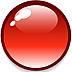 НЕЛЬЗЯ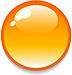 ОСТОРОЖНО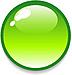 МОЖНО